FORMULARIO – CICLOS DE CONCIERTOS CONCIERTOS DE ALUMNOS (DE DICIEMBRE A MAYO DEL CURSO VIGENTE)Nombre del grupo (si procede):Información del intérprete o persona de contacto del grupo:Nombre y Apellidos:Instrumento:Teléfono:E-mail:Profesor del intérprete o de la agrupación:Fechas DISPONIBLES por orden de preferencia:¿Ha participado en años previos en ciclos de conciertos externos al Coscyl? ¿En cuáles?¿Desea tomar parte en el ciclo de conciertos del Centro de Estudios Brasileños? (hay que incluir al menos una obra brasileña en el programa)¿Desea tomar parte en el ciclo de conciertos del Casino?PROGRAMA (autor y obra: nombre, opus y movimientos / duración estimada; presentar según el modelo que figura en las siguientes páginas).Si desea insertar un pequeño Currículum también puede hacerlo (las indicaciones aparecen en las páginas siguientes)Fotografía del intérprete o grupo (OBLIGATORIO). Formato: JPEG o TIFF. Tamaño máx. 1 Mb (en archivo aparte) y anchura mínima de 400 px.MODELO PARA PRESENTAR EL PROGRAMA(Rellenar sustituyendo lo que corresponda para que permanezcan los tipos y tamaños de letra. No añadir tabulaciones ni viñetas o demás elementos de lista, por favor.)TIPO DE EVENTO NOMBRE DE LA AGRUPACIÓNNOMBRE DEL INTÉRPRETENOMBRE DEL INTÉRPRETEProgramaTítulo del conciertoIAutor: obra op. xAutor: obra op. xMovimientoMovimientoMovimientoAutor: obraIIAutor: obraMovimientoMovimientoMovimientoEjemplo de cómo rellenar el programa:CONCIERTO DE MÚSICA DE CÁMARACUARTETO DE CUERDA SORAYA PÉREZ - violínOLGA MARTÍN - violínMARÍA GARCÍA - violaISMAEL SÁNCHEZ - violoncelloProgramaIHaydn: Cuarteto de cuerda nº 2 en re menor op. 76 AllegroAndante o più tosto allegrettoMenuet. Allegro - TrioFinale. Vivace assaiIIDvorák: Cuarteto de cuerda nº 12 en Fa Mayor op. 96Allegro, ma non troppoLentoMolto vivaceVivace, ma non troppoINDICACIONES PARA PRESENTAR EL CURRICULUM(Se puede adjuntar un breve currículum del intérprete o agrupación instrumental en tipo de letra: Calibri 11)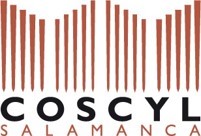 Conservatorio Superior de Música de Castilla y LeónLola Pérez Rivera – Dpto. Actividades Culturalesculturales@coscyl.com